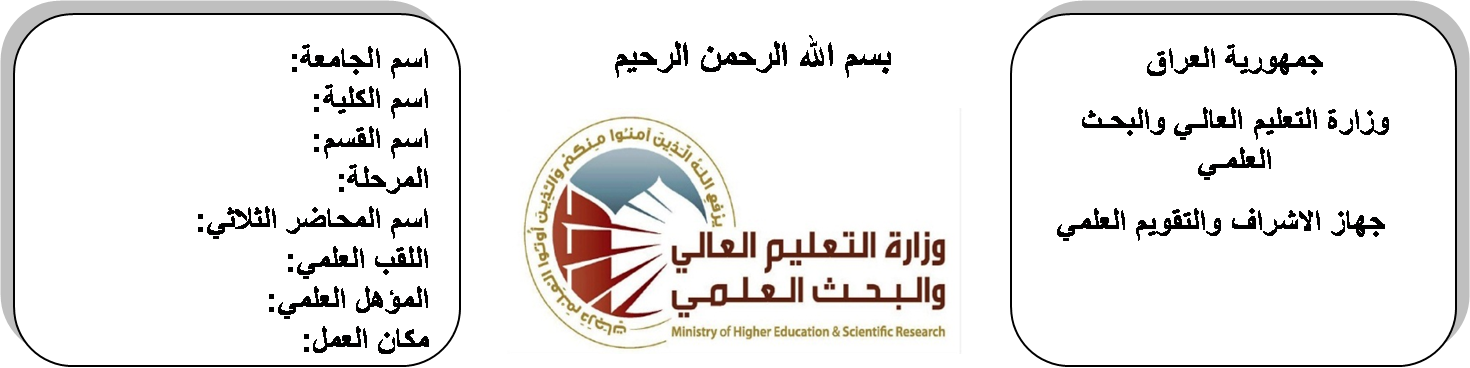 (( استمارة الخطة التدريسية السنوية ))جدول الدروس الأسبوعي – الفصل الدراسي الأولتوقيع الأستاذ:                        توقيع رئيس القسم                                      توقيع العميد:جدول الدروس الأسبوعي – الفصل الدراسي الثانيتوقيع الأستاذ:                        توقيع رئيس القسم                                      توقيع العميد:ابراهيم سعدون فتاحابراهيم سعدون فتاحابراهيم سعدون فتاحابراهيم سعدون فتاحاسم التدريسي:IBRAHIM1969@YAHOO.COMIBRAHIM1969@YAHOO.COMIBRAHIM1969@YAHOO.COMIBRAHIM1969@YAHOO.COMالبريد الالكتروني:Mathematics IMathematics IMathematics IMathematics Iاسم المادة:The aim of this subject is to make the students ready to undestand and comprehend the scientific theories and their applications related to their field of the study.The aim of this subject is to make the students ready to undestand and comprehend the scientific theories and their applications related to their field of the study.The aim of this subject is to make the students ready to undestand and comprehend the scientific theories and their applications related to their field of the study.The aim of this subject is to make the students ready to undestand and comprehend the scientific theories and their applications related to their field of the study.أهداف المادة:Calculus by ThomasCalculus by ThomasCalculus by ThomasCalculus by Thomasالكتب المنهجية:Calculus by James Stewart ,Barbara Frank.Calculus by James Stewart ,Barbara Frank.Calculus by James Stewart ,Barbara Frank.Calculus by James Stewart ,Barbara Frank.المصادر الخارجية:الامتحان النهائيالمختبراتالفصل الثانيالفصل الأولتقديرات الفصل:60%0%20%20%تقديرات الفصل:معلومات إضافية:الملاحظاتالمادة العمليةالمادة النظريةالتاريخالتاريخالأسبوعLimit & Inequalities27/9/201527/9/20151Trigonometry ,Analytic Geometry4/10/20154/10/20152Sets, Relations11/10/201511/10/20153Functions (algebraic and trigonometric)18/10/201518/10/20154Differentiation and Integration24/10/201524/10/20155Transcendental Functions1/11/20151/11/20156Inverse Trigonometric8/11/20158/11/20157Natural Logarithmic15/11/201515/11/20158Exponential and Power22/11/201522/11/20159.Graphs ,  Derivatives and Integrals29/11/201529/11/201510Area Between CurvesVolume of Revolution6/12/20156/12/201511Length of the CurveSurface Area of  Revolution12/12/201512/12/201512Hyperbolic FunctionInverse Hyperbolic20/12/201520/12/201513Differentiation and Integration27/12/201527/12/201514Method  of  IntegrationTrigonometric Substitutions3/1/20163/1/201615Quadratics, Partial fractions, by parts, Further substitutions10/1/201610/1/201616العطلة الربيعيةالعطلة الربيعيةالعطلة الربيعيةالعطلة الربيعية15/1/2016 to1/2/201615/1/2016 to1/2/2016الملاحظاتالمادة العمليةالمادة النظريةالتاريخالأسبوعRepresentation of vectors in space (i,j,k) unit vectors21/2/20161Scalar Product28/2/20162Vector Product.6/3/20163Complex NumbersInvented Number System13/3/20164The Argent DiagramAddition, Subtraction20/3/20165Product, Quotient, Power and Roots27/3/20166Polar Coordinate System3/4/20167Polar Coordinate System10/4/20168Graphs of Polar Equations17/4/20169Graphs of Polar Equations24/4/201610Plane Area in Polar coordinates1/5/201611Plane Area in Polar coordinates8/5/201612Plane Area in Polar coordinates15/5/201613Matrices22/5/201614Matrices29/5/201615Determinants, . Inverse of a Matrix2/6/201616